令和４年度豊野小学校学校教育アンケート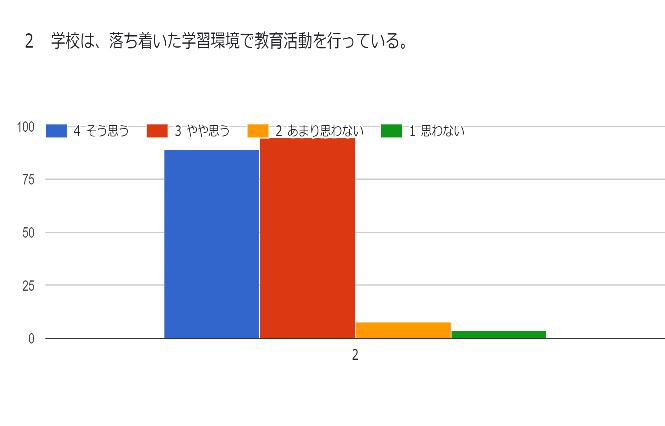 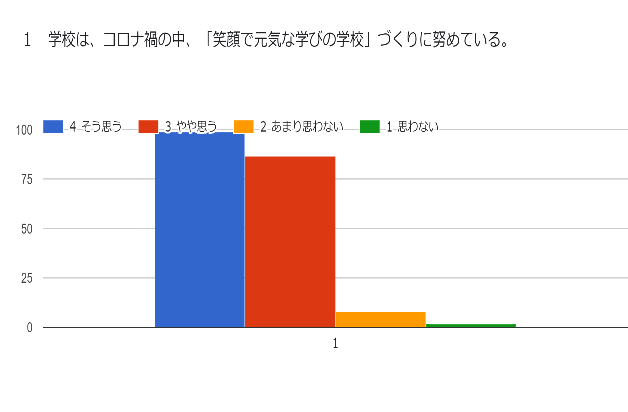 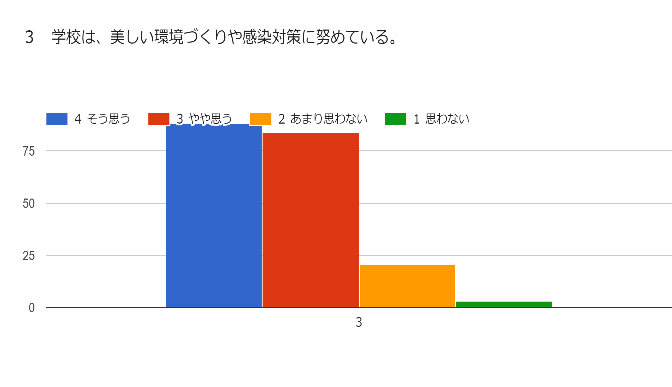 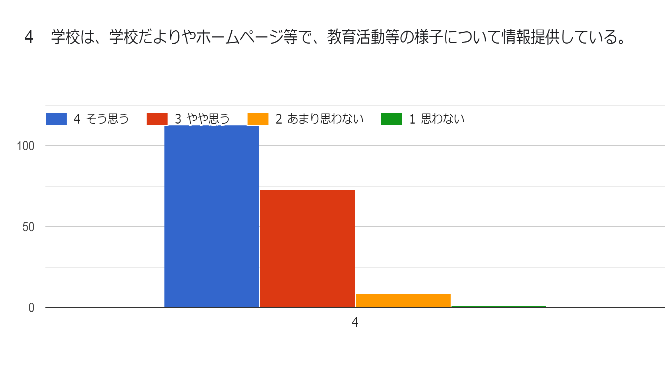 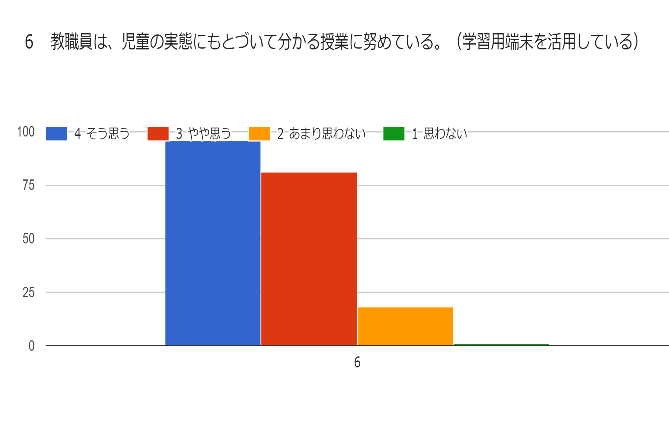 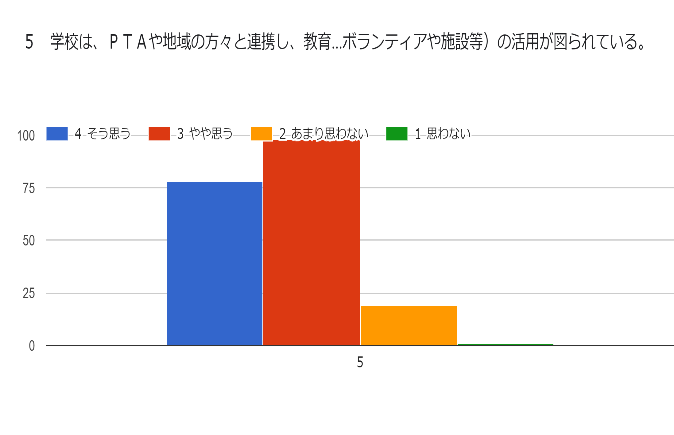 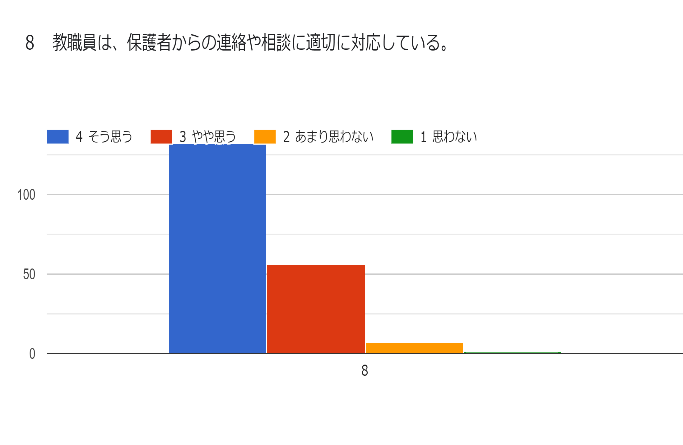 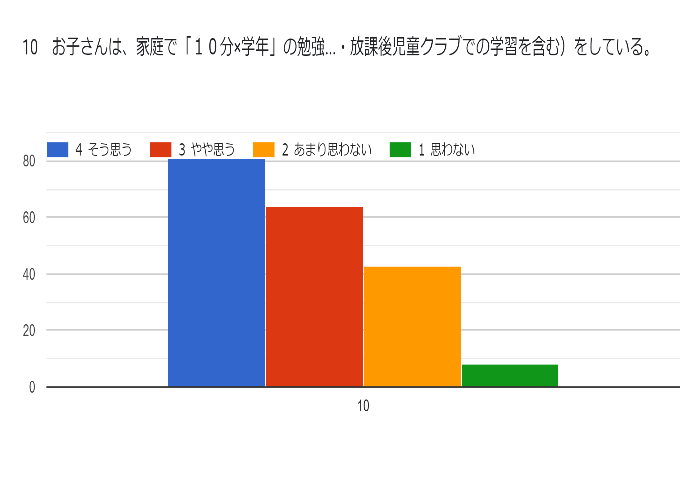 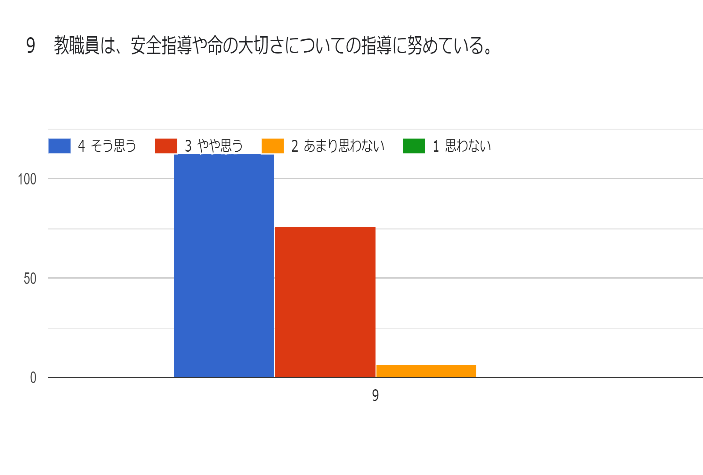 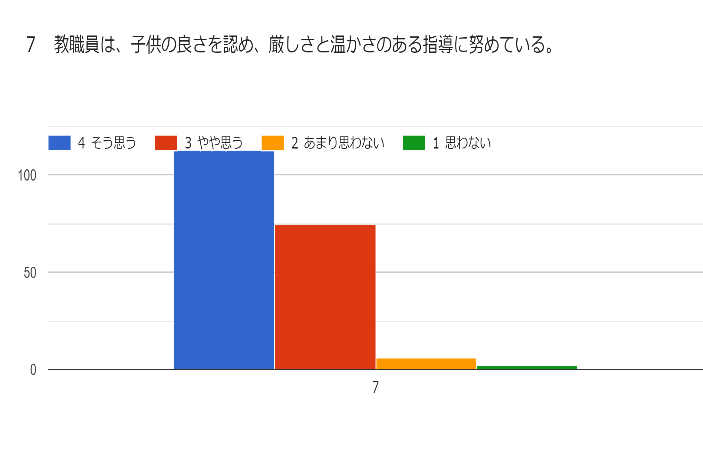 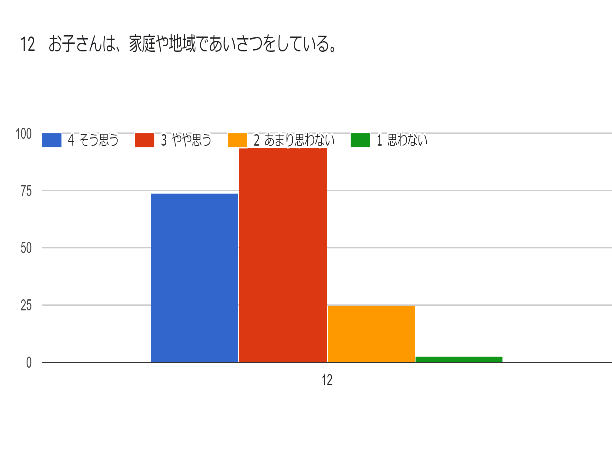 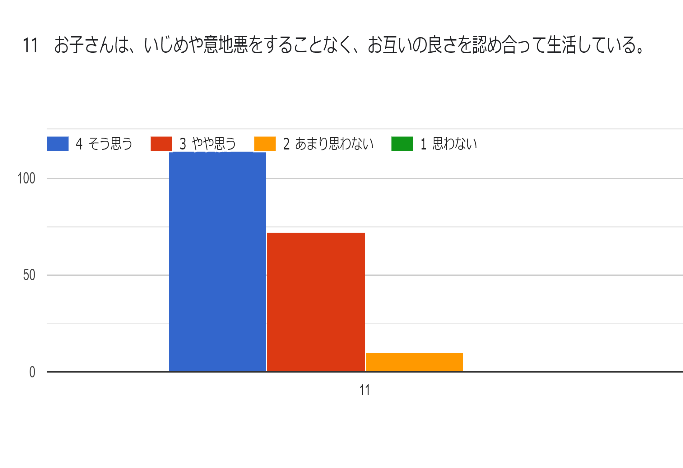 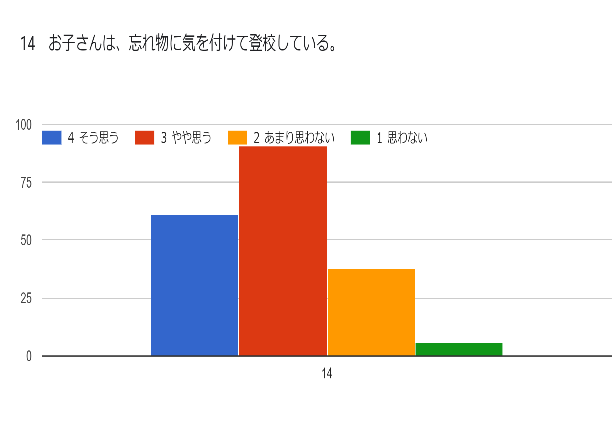 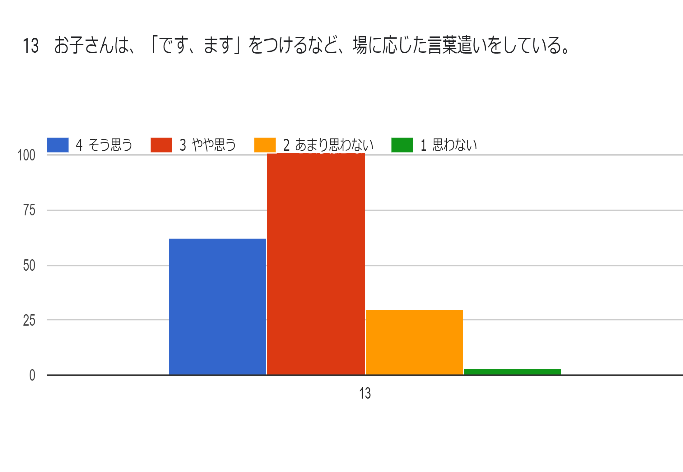 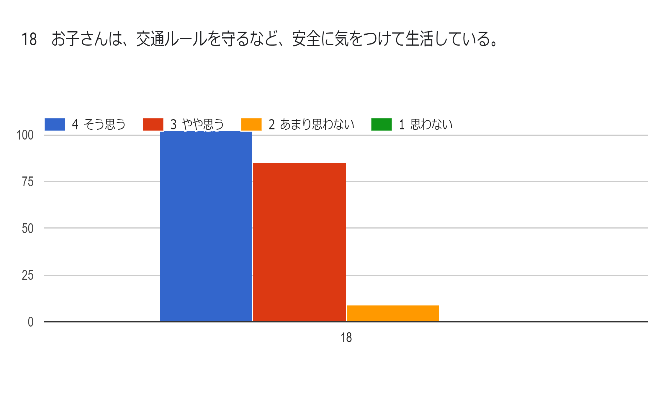 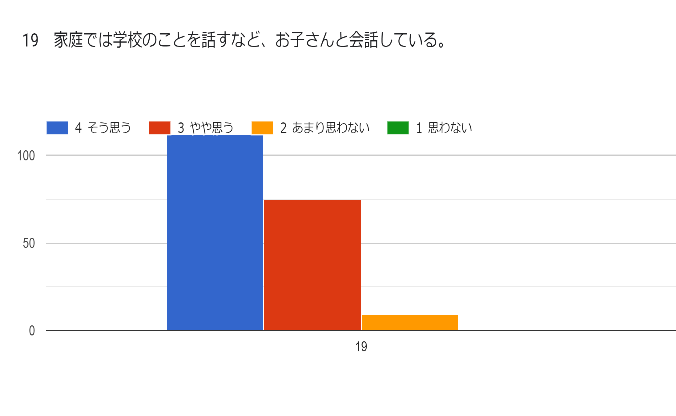 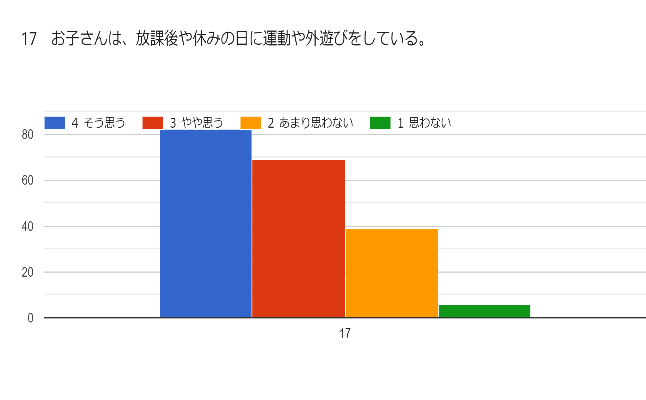 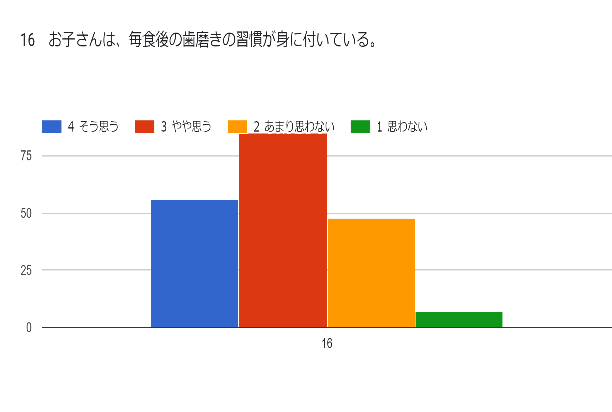 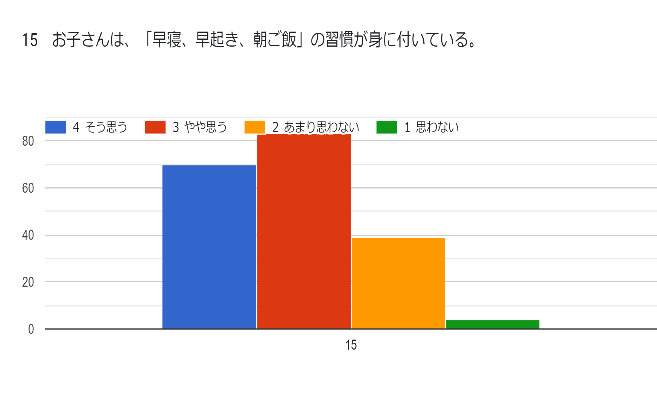 